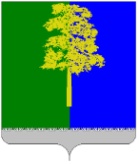 Муниципальное образование Кондинский районХанты-Мансийского автономного округа – ЮгрыАДМИНИСТРАЦИЯ КОНДИНСКОГО РАЙОНАПОСТАНОВЛЕНИЕС целью приведения актов в соответствие с действующим законодательством Российской Федерации администрация Кондинского района постановляет:1. Признать утратившими силу постановления администрации Кондинского района:от 31 июля 2017 года № 1150 «Об утверждении Положения                                      о муниципально-частном партнерстве в Кондинском районе»;от 15 октября 2018 года № 2011 «О внесении изменений в постановление администрации Кондинского района от 31 июля 2017 года № 1150                                   «Об утверждении Положения о муниципально-частном партнерстве                                в Кондинском районе»;от 09 марта 2022 года № 378 «О внесении изменений в постановление администрации Кондинского района от 31 июля 2017 года № 1150                                  «Об утверждении Положения о муниципально-частном партнерстве в Кондинском районе».2. Обнародовать постановление в соответствии с решением Думы Кондинского района от 27 февраля 2017 года № 215 «Об утверждении Порядка опубликования (обнародования) муниципальных правовых актов и другой официальной информации органов местного самоуправления муниципального образования Кондинский район» и разместить на официальном сайте органов местного самоуправления Кондинского района. 3. Постановление вступает в силу после его обнародования.са/Банк документов/Постановления 2024от 19 марта 2024 года№ 294пгт. МеждуреченскийО признании утратившими силу некоторых постановлений администрации Кондинского районаГлава районаА.А.Мухин